Vedlegg 1: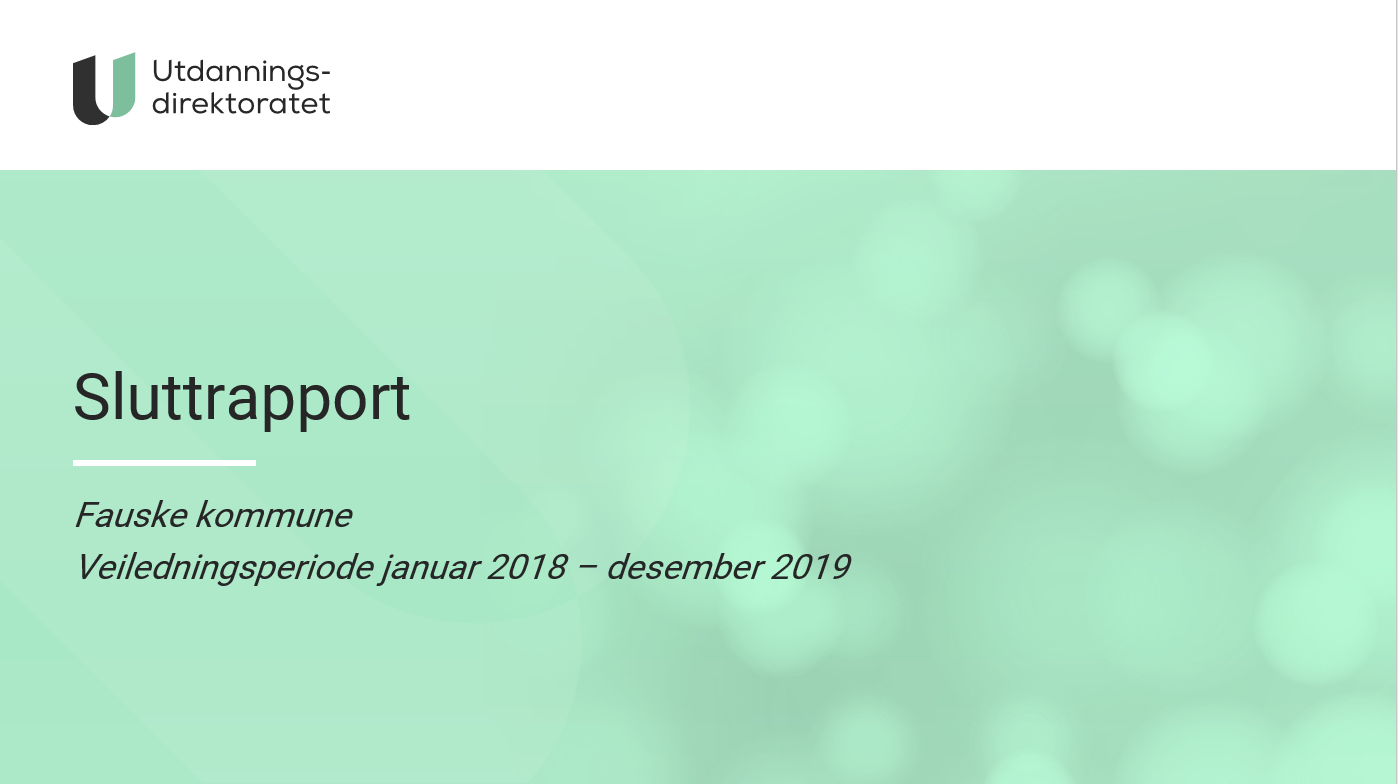 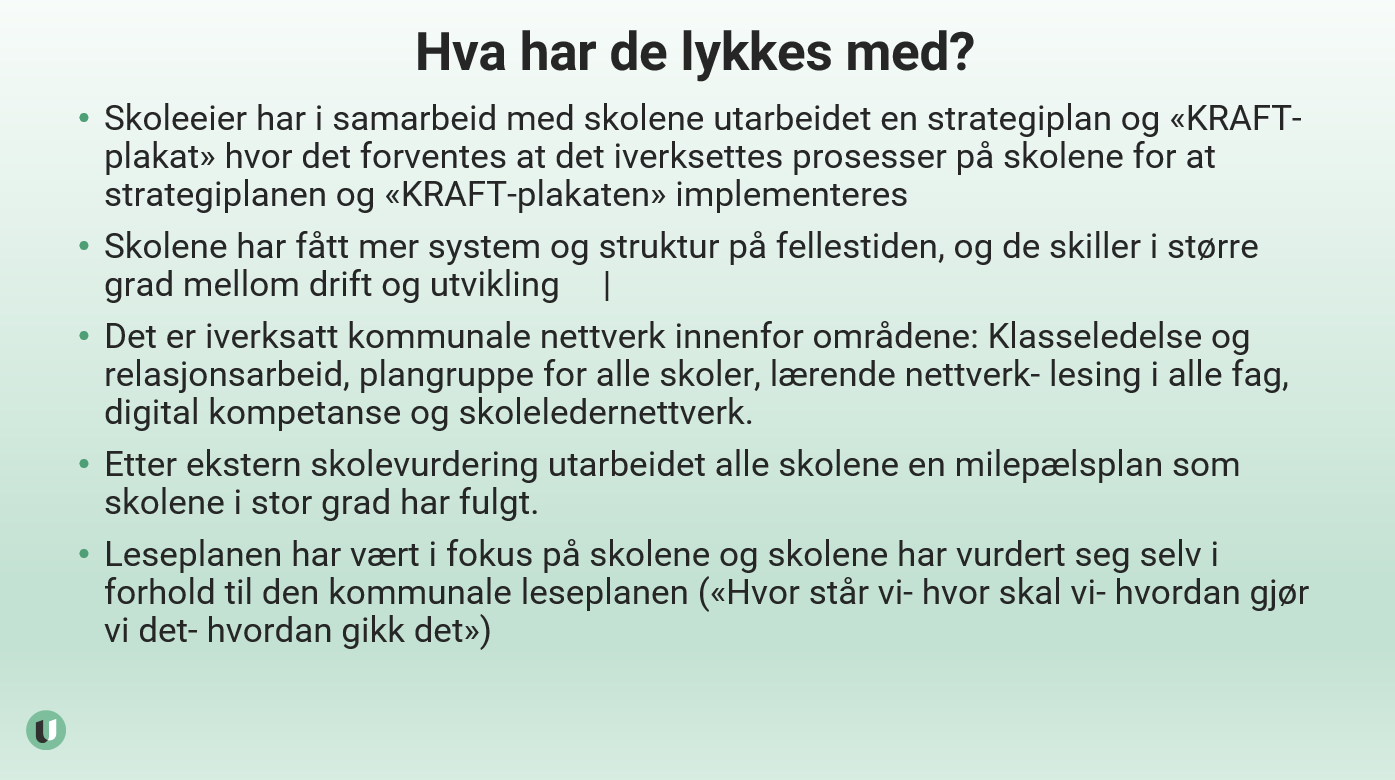 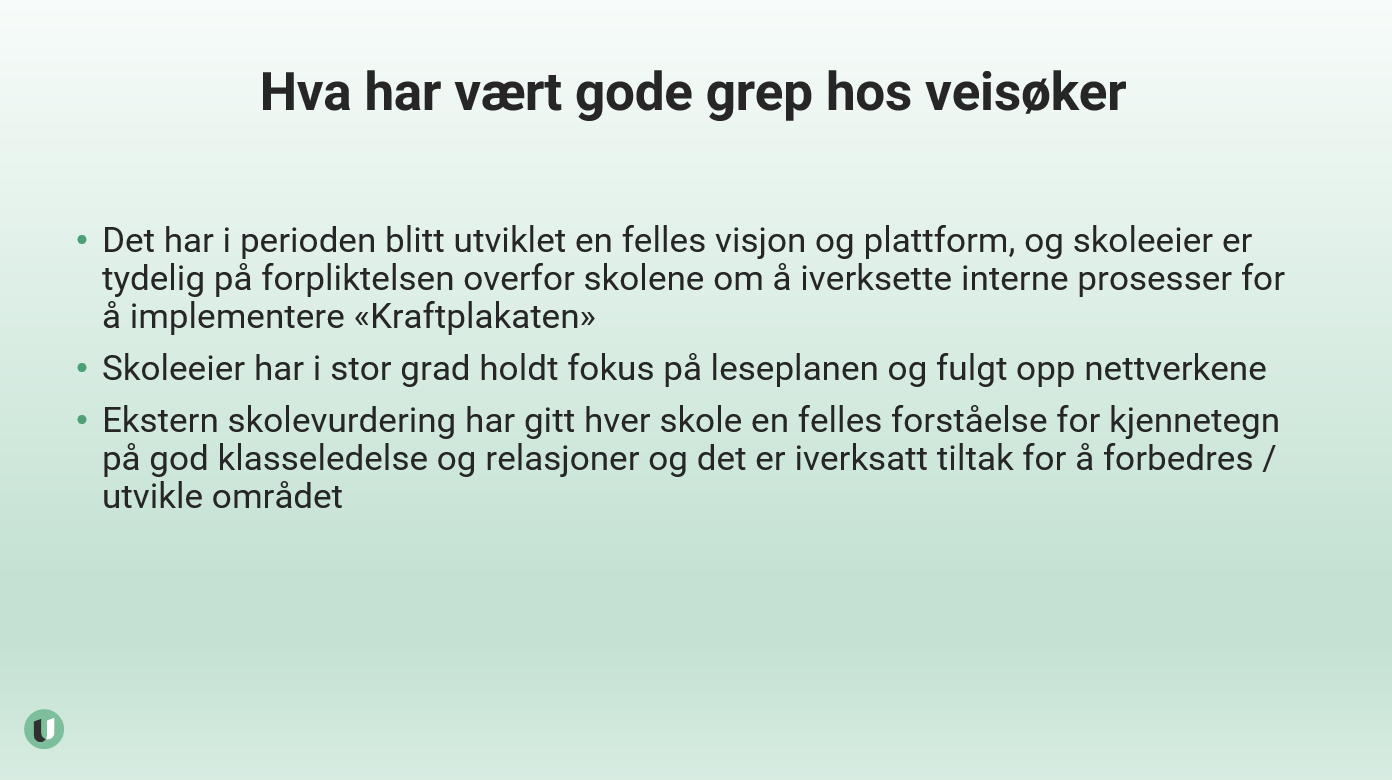 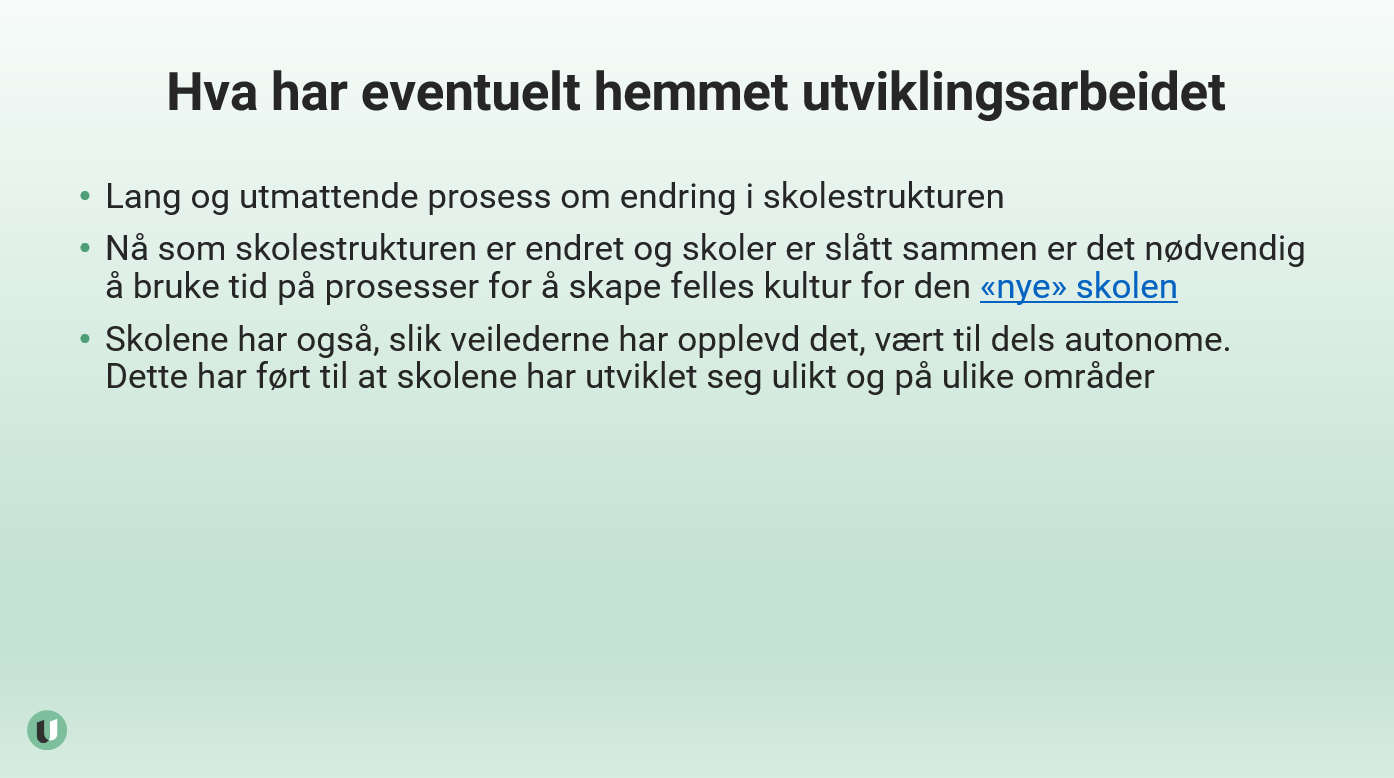 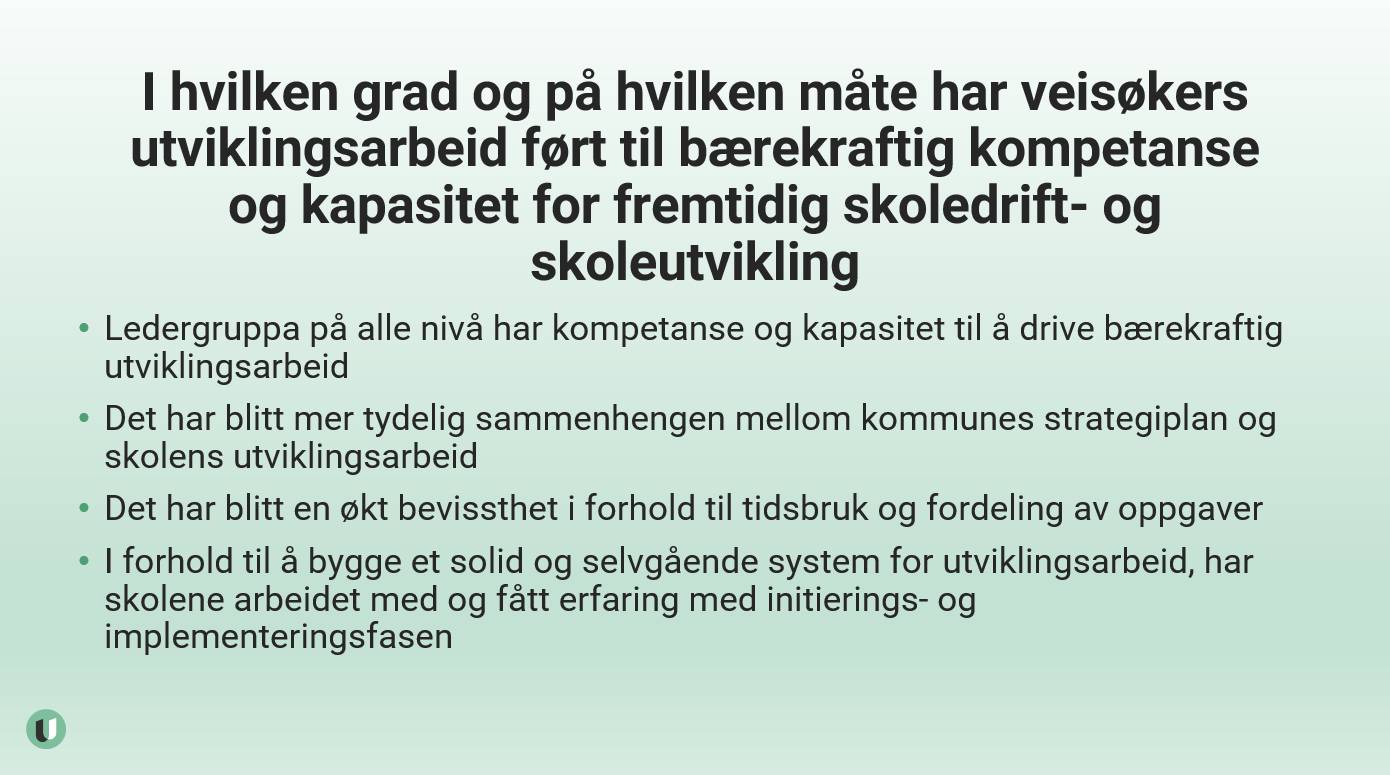 Vedlegg 2: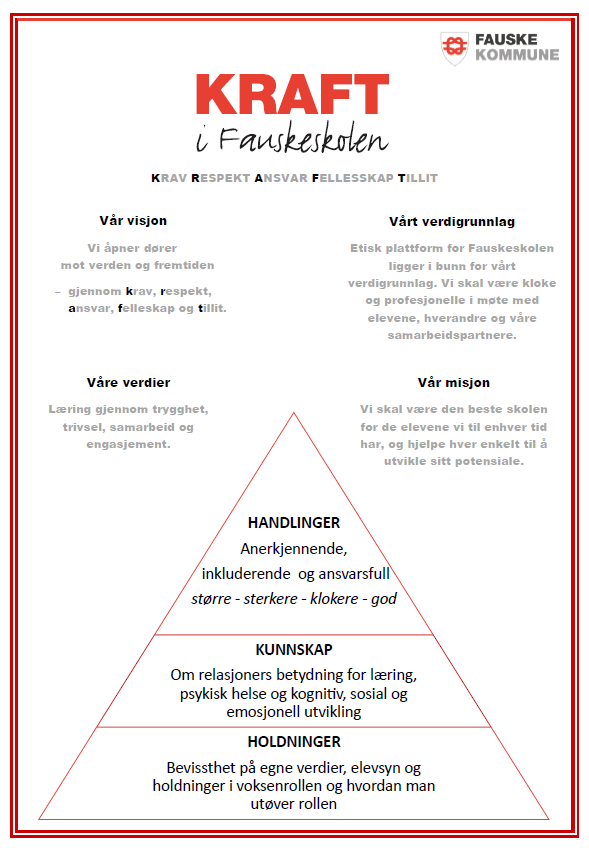 Referat SU-møte 02.06.20Referat SU-møte 02.06.20Referat SU-møte 02.06.20SakHva MerknadInnkallingHeiEtter planen skulle vi ha møte imorra. På grunn av sen innkalling fra meg velger jeg å kalle inn til møte tirsdag 2/6 kl 19. Det er meldt varmt og fint vær og av smittevernhensyn avholder vi møtet ute. Meld inn saker ved å svare på mailen; velg «Svar alle». Foreløpige saker:SU: Sendt på mail 25/5Tilstede: FAU: Margrete Torseter, Pedagogisk personal: Gørild Sandnes, Annet personale: Merete Hasselbergsen, Kommunen; Irene Hansen Meldt frafall: Tian Solstad og Even Lillehov Kaastrup –elever, Wady Haugen- FAUIkke møtt: John-Harald LøkåsObservatør: Roger NicolaysenIkke noen innmeldte saker.